г. Петропавловск-Камчатский		                            «      » марта 2019 года ПРИКАЗЫВАЮ:Внести в приложение 1 к приказу Министерства имущественных и земельных отношений Камчатского края от 17.05.2011 № 04 «О комиссии по соблюдению требований к служебному поведению государственных гражданских служащих Камчатского края и урегулированию конфликта интересов в Министерстве имущественных и земельных отношений Камчатского края», изложив его в редакции согласно приложению к настоящему приказу.Настоящий приказ вступает в силу через 10 дней после дня его официального опубликования.ВрИО Министра                                                                                    В.В. БалакаевСостав комиссиипо соблюдению требований к служебному поведению государственных гражданских служащих Камчатского края и урегулированию конфликта интересов в Министерстве имущественных и земельных отношений Камчатского края <1>---------------------------------------------------------------------------------------------------------------------<1> Общее число членов комиссии, не замещающих должности государственной гражданской службы Камчатского края, назначение на которые и освобождение от которых осуществляется Министром имущественных и земельных отношений Камчатского края, должно составлять не менее одной четверти от общего числа членов комиссии.	<2> Член комиссии включается на основании решения Министра имущественных и земельных отношений  Камчатского края по согласованию с соответствующими организациями.<3> Участник определяется председателем комиссии.<4> Участник приглашается на заседание комиссии по решению председателя комиссии, принимаемому в каждом конкретном случае отдельно не менее чем за три дня до дня заседания комиссии на основании ходатайства государственного гражданского служащего, в отношении которого комиссией рассматривается этот вопрос, или любого члена комиссии.»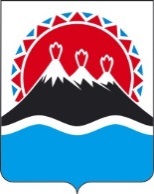 МИНИСТЕРСТВО ИМУЩЕСТВЕННЫХ И ЗЕМЕЛЬНЫХ ОТНОШЕНИЙ КАМЧАТСКОГО КРАЯ ПРИКАЗ № О внесении изменения в приложение 1 к приказу Министерства имущественных и земельных отношений Камчатского края  от 17.05.2011 № 04 «О комиссии по соблюдению требований к служебному поведению государственных гражданских служащих Камчатского края и урегулированию конфликта интересов в Министерстве имущественных и земельных отношений Камчатского края»Приложение   к приказу Министерства имущественных и земельных отношений Камчатского края  от ___________ №  __________«Приложение  1 к приказу Министерства имущественных и земельных отношений Камчатского края  от  17 мая  2011 №  4Лебедева Светлана Валерьевна-заместитель Министра имущественных и земельных отношений Камчатского края – председатель комиссии;Надменко Елена Викторовна-начальник отдела распоряжения и учета госсобственности Министерства имущественных и земельных отношений Камчатского края (далее – Министерство) - заместитель председателя комиссии;Мишарина Александра ВадимовнаЧлены комиссии:-референт отдела правового обеспечения Министерства, секретарь комиссии;ЛопковаЕлена Ивановна-референт отдела правового обеспечения Министерства;Степченко Надежда Дмитриевна-консультант отдела по профилактике коррупционных и иных правонарушений Главного управления государственной службы Губернатора и Правительства Камчатского края   (по согласованию);-представитель (представители) научных организаций, профессиональных образовательных организаций, образовательных организаций высшего образования и организаций дополнительного профессионального образования, деятельность которых связана с государственной службой (по согласованию) <2>;-представитель Общественной палаты Камчатского края (по согласованию) <2>;-представитель общественной организации ветеранов, в случае её создания в Министерстве (по согласованию) <2>;-представитель профсоюзной организации, в случае осуществления ею деятельности в Министерстве в установленном порядке (по согласованию) <2>;-представитель общественного совета, образованного при Министерстве в соответствии с частью 2 статьи 161 Закона Камчатского края от 05.03.2010 № 386 «Об Общественной палате Камчатского края» (по согласованию) <2>.Участники заседания комиссии с правом совещательного голоса:-непосредственный руководитель государственного гражданского служащего Камчатского края (далее – гражданский служащий), в отношении которого комиссией рассматривается вопрос о соблюдении требований к служебному поведению и (или) требований об урегулировании конфликта интересов;-гражданские служащие, замещающие в Министерстве должности государственной гражданской службы Камчатского края, аналогичные должности, замещаемой гражданским служащим, в отношении которого комиссией рассматривается вопрос о соблюдении требований к служебному поведению и (или) требований об урегулировании конфликта интересов (два лица) <3>;-другие гражданские служащие, замещающие должности государственной гражданской службы Камчатского края в Министерстве <4>; -специалисты, которые могут дать пояснения по вопросам государственной службы и вопросам, рассматриваемым комиссией <4>;-должностные лица других государственных органов Камчатского края, органов местного самоуправления муниципальных образований  в Камчатском крае <4>;-представители заинтересованных организаций <4>;-представитель гражданского служащего, в отношении которого комиссией рассматривается вопрос о соблюдении требований к служебному поведению и (или) требований об урегулировании конфликта интересов <4>.